Проект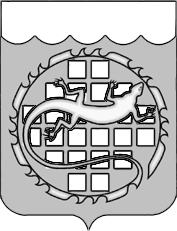 СОБРАНИЕ ДЕПУТАТОВ ОЗЕРСКОГО ГОРОДСКОГО ОКРУГАЧЕЛЯБИНСКОЙ ОБЛАСТИРЕШЕНИЕ_____________________________________________________________________________________от _____________ № _________О внесении изменений в Решение Собрания депутатов Озерского городского округа от 26.03.2015 № 39Рассмотрев протест прокурора ЗАТО город Озерск, в соответствии с Конституцией Российской Федерации, Федеральным законом от 06.10.2003         № 131-ФЗ «Об общих принципах организации местного самоуправления в Российской Федерации», Лесным кодексом Российской Федерации, Земельным кодексом Российской Федерации, Уставом Озерского городского округа, Собрание депутатов Озерского городского округа РЕШАЕТ:Удовлетворить протест прокурора ЗАТО г. Озерск от 30.01.2019 № 1-92в-2019.Внести в Положение об использовании, охране, защите, воспроизводстве лесов, расположенных на территории Озерского городского округа, утвержденное решением Собрания депутатов от 26.03.2015 № 39, следующие изменения:Изложить  подпункт 1 пункта 22 раздела 5 «Охрана и защита лесов» в новой редакции:«1) Меры противопожарного обустройства лесов ,а именно:- строительство, реконструкцию и эксплуатацию лесных дорог, предназначенных для охраны лесов от пожаров;- строительство, реконструкцию и эксплуатацию посадочных площадок для самолетов, вертолетов, используемых в целях проведения авиационных работ по охране и защите лесов;- прокладку просек, противопожарных разрывов, устройство противопожарных минерализованных полос;- строительство, реконструкцию и эксплуатацию пожарных наблюдательных пунктов (вышек, мачт, павильонов и других наблюдательных пунктов), пунктов сосредоточения противопожарного инвентаря;- устройство пожарных водоемов и подъездов к источникам противопожарного водоснабжения;- проведение работ по гидромелиорации;- снижение природной пожарной опасности лесов путем регулирования породного состава лесных насаждений;- проведение профилактического контролируемого противопожарного выжигания хвороста, лесной подстилки, сухой травы и других лесных горючих материалов;- иные определенные Правительством Российской Федерации меры.Указанные в настоящем пункте меры противопожарного обустройства лесов на лесных участках, предоставленных в постоянное (бессрочное) пользование, в аренду либо используемых на основании сервитута или установленного в целях, предусмотренных статьей 39.37 Земельного кодекса Российской Федерации, публичного сервитута, осуществляются арендаторами лесного участка или землепользователями, а в границах сервитута, публичного сервитута - обладателями сервитута, публичного сервитута.». Изложить  подпункт 2 пункта 22 раздела 5 «Охрана и защита лесов» в новой редакции:«2) Обеспечение средствами предупреждения и тушения лесных пожаров, а именно:- приобретение противопожарного снаряжения и инвентаря;- содержание пожарной техники и оборудования, систем связи и оповещения;- создание резерва пожарной техники и оборудования, противопожарного снаряжения и инвентаря, а также горюче-смазочных материалов.».3.  Направить копию настоящего решения прокурору ЗАТО г. Озерск.4. Настоящее решение вступает в силу со дня его официального опубликования.5.  Опубликовать настоящее решение в газете «Озерский вестник» и разместить на официальном сайте органов местного самоуправления Озерского городского округа в информационно-телекоммуникационной сети «Интернет». Председатель Собрания депутатовОзерского городского округа						 А.А. КузнеченковГлава Озерского городского округа 					      Е.Ю.Щербаковисп. Черемных Светлана Владимировна2-58-02